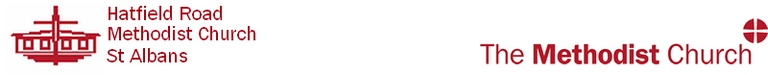 St Albans and Welwyn Circuit, Beds,  and Herts DistrictMinister: Rev Andrew Prout, 16 Gainsborough Avenue, St Albans, Herts AL1 4NL  | 01727 851834Church Council Secretary: Chris Kitchin (chris.kitchin@tiscali.co.uk | 01707 332 470)Agenda: Additional Church Council, Wednesday 18th April 8.00pm at Hatfield RoadThe Circuit is considering the way forward for the Circuit. Most recently the Circuit Leadership Team (CLT) at the end of February produced a document called ‘Seeing the Way to August 2023’ which was initially discussed at the Circuit Meeting on March 14th. It is important the Church Council is aware of the issues currently being discussed in the Circuit and possible implications. The Church Council may wish to share some of its own response and thinking in advance of the Circuit Leadership Team (CLT) Meeting on May 9th. Final proposals will be prepared by the CLT for us and all the Churches in the Circuit to consider ahead of the Circuit Meeting on 21st June.This Church Council will also be used to bring forward some business from the June Church Council meeting and any other urgent businessOur Calling in the Methodist church is to increase awareness of God’s presence and to celebrate God’s love. Help 	people to learn and grow as Christians, through mutual support and care. Be a good neighbour to people in need and to challenge injustice and make more followers of Jesus Christ. At Hatfield Road Methodist Church we work out this calling through our adopted statements of purpose, mission and vision, and annual intention.   It is proposed to take those items marked with a hash # as read, with no discussion unless anyone objects. This will allow time to focus on other main items that form the agenda.1	Welcome 2	Opening devotions	3 	# Membership of Church Council (attached) and Apologies	# Minutes of the Church Council meeting held on 12 February 2018 (attached and previously circulated) 4	Forthcoming Stationing: Process and Appointment of 3 Representatives from the Church Council to the Circuit Invitation Committee.   5	Circuit Paper ‘SEEING THE WAY TO AUGUST 2023’ (previously circulated by Andrew 270218 but attached for convenience). Please also see two page summary sheet previously circulated 270318 but again also attached for convenience. 6.	Request by Circuit for ‘Growth / End of Life’ Statement as per request by Methodist Conference 20177	Appointment of Substitute Representatives from the Church Council to the Circuit Meeting8	General Data Protection Regulations (documents attached)	The Church Council will be asked with reference to the attached papers to:Receive the GDRP Briefing paper, adopt the 9 Steps outline above and note its legal obligations;Adopt the Data Privacy Notice and Forms of Consent approved by TMCP for immediate use, noting that the Data Privacy Notice will be displayed in the church foyer, on the church website and elsewhere;Authorise the Church Secretary to undertake a data mapping exercise, consulting as necessary;Agree that all those on whom the Church Council holds data will be asked to provide their informed consent to the processing of their personal data, being provided with the necessary clear and accessible information about how their data will be used and explaining their rights;Recognise that when making key decisions it needs to consider what it needs to do to protect the personal information of its members, their families and others associated with it, undertaking a Privacy Impact Assessment to identify any risks to individuals and how these can be overcome;Note that, as advice and experience develops, changes may need to be made to documentation and it will receive update briefings as the work progresses.9	# Dates of future meetings: Tuesday 12 June and Wednesday 10 October 2018	See also box below in relation for reference and information and for forward dates.10	Closing Prayer                  From HRMC perpetual calendar meeting 090218 notesMembership of Church Council – 2017-2018 (as at 18 April 2018)Church Stewards appointments take effect on 1 July each year : Elected Representatives to the Church Council take effect immediately.1  	Elected annually by the General Church Meeting (SO 632), must be a Member of the Methodist Church (SO 632) and may 	serve for a maximum of 6 years or for longer subject to there being no one to fill the vacancy and their election being 	endorsed by ballot with at least 75% voting in favour (SO 607). 1a	Elected by the church stewards as senior steward for one year at a time.2 	Appointed annually by the Church Council, must be a Member of the Methodist Church (SO 635) and may serve for a maximum of 6 years or for longer subject to there being no one to fill the vacancy and their election being endorsed by ballot with at least 75% voting in favour (SO 607).3 	Appointed annually by the Church Council from among the members of the Pastoral Committee (SO 644 (6), must be a Member of the Methodist Church (SO 632) and may serve for a maximum of 6 years or for longer subject to their being no one to fill the vacancy and their election being endorsed by ballot with at least 75% voting in favour (SO 607).4 	Appointed annually by the Church Council and may serve for a maximum of 6 years or for longer subject to there being no one to fill the vacancy and their election being endorsed by ballot with at least 75% voting in favour (SO 607).5	Appointed annually by the Church Council (SO 610 (1) (xi)), must be a Member of the Methodist Church (SO 610 (2A)) 6 	Young people under the age of 18 cannot legally become managing trustees and so are not eligible to vote on managing 	trustee business (SO 610 (2A) (b) footnote).The references here to Standing Orders (SO) are those of The Methodist Church contained in The Constitutional Practice and Discipline of The Methodist Church Volume 2.					hrmc church council membership as at 180418Advance notice in church notices(4 weeks before CC meeting)Minutes / notes / reports from meeting due with Church Council Secretary(3 weeks before CC meeting)Agenda to be published(2 weeks before CC meeting)Date of meetingChurch CouncilSun 13.05.18Sun 16.09.18Sun 06.01.19Sun 12.05.19Sun 15.09.19Tues 22.05.18Wed 26.09.18Mon 14.01.19Tues 21.05.19Tues 25.05.19Tues 29.05.18Wed 03.10.18Mon 21.01.19Tues 28.05.19Wed 02.10.19Tues 12.06.18Wed 17.10.18Mon 04.02.19Tues 11.06.19Wed 16.10.19Pastoral CommitteeThese committees / groups need to decide their own meeting dates in time to meet the deadlines in the next column for papers to the Church CouncilTues 22.05.18Wed 26.09.18Mon 14.01.19Tues 21.05.19Tues 25.05.19Worship ConsultationThese committees / groups need to decide their own meeting dates in time to meet the deadlines in the next column for papers to the Church CouncilTues 22.05.18Wed 26.09.18Mon 14.01.19Tues 21.05.19Tues 25.05.19Property & Finance CommitteeThese committees / groups need to decide their own meeting dates in time to meet the deadlines in the next column for papers to the Church CouncilTues 22.05.18Wed 26.09.18Mon 14.01.19Tues 21.05.19Tues 25.05.19Social, Events, & Outreach GroupThese committees / groups need to decide their own meeting dates in time to meet the deadlines in the next column for papers to the Church CouncilTues 22.05.18Wed 26.09.18Mon 14.01.19Tues 21.05.19Tues 25.05.19Annual General Church MeetingSun 22.04.18Sun 21.04.19Sun 22.04.18Sun 06.05.18Sun 05.05.19Sun 20.05.18Sun 19.05.19PositionPositionNameDate Appointed Circuit MinistersSO 610 (1) (i) Circuit MinistersSO 610 (1) (i)Rev Rosemary Fletcher (Superintendent)09/2013 Circuit MinistersSO 610 (1) (i) Circuit MinistersSO 610 (1) (i)Rev Andrew Prout (Minister with Pastoral Charge)09/2014SO 610 (1) (i) & SO 610 (4) (i)SO 610 (1) (i) & SO 610 (4) (i)Rev Alison Facey CLT 2015 Church StewardsSO 610 (1) (vi) Church StewardsSO 610 (1) (vi)Val Parker (Senior Steward) 1 & 1a05/2012 Church StewardsSO 610 (1) (vi) Church StewardsSO 610 (1) (vi)  Marion Eaton 1  [Vacancy from end of Oct 2017]10/2014 Church StewardsSO 610 (1) (vi) Church StewardsSO 610 (1) (vi)Lianne Weidmann7/2017 Church StewardsSO 610 (1) (vi) Church StewardsSO 610 (1) (vi)  Denise Willingham 1 05/2016 Church StewardsSO 610 (1) (vi) Church StewardsSO 610 (1) (vi) Roy Vivian 117/10/2017 Church StewardsSO 610 (1) (vi) Church StewardsSO 610 (1) (vi) Vacancy- Church Treasurer SO 610 (1) (vii) Church Treasurer SO 610 (1) (vii)Phillip Eaton 209/2015 Pastoral Committee SO 610 (1) (viii) Pastoral Committee SO 610 (1) (viii)  Gina Woodhead 301/2009 Church Council Secretary SO 610 (1) (ix) Church Council Secretary SO 610 (1) (ix)  Chris Kitchin 402/2015 One Circuit Steward appointed by the Circuit Stewards SO 610 (1) (xii) One Circuit Steward appointed by the Circuit Stewards SO 610 (1) (xii)  Idy Osibodu10/2014 Not less than six representatives nor more than fifteen elected annually by General Church Meeting  (SO 610 (1) (x) Not less than six representatives nor more than fifteen elected annually by General Church Meeting  (SO 610 (1) (x)Angela Andrews 105/2016 Not less than six representatives nor more than fifteen elected annually by General Church Meeting  (SO 610 (1) (x) Not less than six representatives nor more than fifteen elected annually by General Church Meeting  (SO 610 (1) (x)Eric Bridgstock 1 [Elected by ballot]04/2010 Not less than six representatives nor more than fifteen elected annually by General Church Meeting  (SO 610 (1) (x) Not less than six representatives nor more than fifteen elected annually by General Church Meeting  (SO 610 (1) (x)Chris Hancock 1 [Elected by ballot]07/2009 Not less than six representatives nor more than fifteen elected annually by General Church Meeting  (SO 610 (1) (x) Not less than six representatives nor more than fifteen elected annually by General Church Meeting  (SO 610 (1) (x)Ros Hancock 105/2015 Not less than six representatives nor more than fifteen elected annually by General Church Meeting  (SO 610 (1) (x) Not less than six representatives nor more than fifteen elected annually by General Church Meeting  (SO 610 (1) (x)Helen Jeffery 1 [Elected by ballot]02/2005 Not less than six representatives nor more than fifteen elected annually by General Church Meeting  (SO 610 (1) (x) Not less than six representatives nor more than fifteen elected annually by General Church Meeting  (SO 610 (1) (x)Chris Kitchin 106/2017 Not less than six representatives nor more than fifteen elected annually by General Church Meeting  (SO 610 (1) (x) Not less than six representatives nor more than fifteen elected annually by General Church Meeting  (SO 610 (1) (x)Lesley Saunders 1 [Elected by ballot]04/2010 Not less than six representatives nor more than fifteen elected annually by General Church Meeting  (SO 610 (1) (x) Not less than six representatives nor more than fifteen elected annually by General Church Meeting  (SO 610 (1) (x)John Scott 105/2016 Not less than six representatives nor more than fifteen elected annually by General Church Meeting  (SO 610 (1) (x) Not less than six representatives nor more than fifteen elected annually by General Church Meeting  (SO 610 (1) (x)Caroline Tough 105/2012 Not less than six representatives nor more than fifteen elected annually by General Church Meeting  (SO 610 (1) (x) Not less than six representatives nor more than fifteen elected annually by General Church Meeting  (SO 610 (1) (x)Up to 6 vacancies 1-Plus up to 15 additional persons appointed by the Church Council to ensure that all areas of the church’s life are adequately represented and in  particular that, wherever possible, young people are included in its membership SO 610 (1) (xi) as follows: 5 & 6Plus up to 15 additional persons appointed by the Church Council to ensure that all areas of the church’s life are adequately represented and in  particular that, wherever possible, young people are included in its membership SO 610 (1) (xi) as follows: 5 & 6Plus up to 15 additional persons appointed by the Church Council to ensure that all areas of the church’s life are adequately represented and in  particular that, wherever possible, young people are included in its membership SO 610 (1) (xi) as follows: 5 & 6Plus up to 15 additional persons appointed by the Church Council to ensure that all areas of the church’s life are adequately represented and in  particular that, wherever possible, young people are included in its membership SO 610 (1) (xi) as follows: 5 & 6Sunday Club and Youth Superintendent  Lianne Weidmann  Lianne Weidmann02/2015Property Committee SecretarySue DaveySue Davey10/2006Mission Secretaries Action Group(Mission in Britain / World Missions / JMA / Christian Aid / Justice & Peace)To Be AppointedTo Be AppointedWorship Consultation ConvenorPeter WallacePeter Wallace09/2015Safeguarding Officer  Joanna Rose  Joanna Rose05/2009Other  George Selvarajan (Circuit Meeting Representative) Freda Gray (Catering & Property / Past Steward)  George Selvarajan (Circuit Meeting Representative) Freda Gray (Catering & Property / Past Steward) 07/201708/2017Elected to Circuit Meeting (Ex Officio Officers) SO 510 (1) (vii)(plus 3 others) SO 510 (1) (viii) Church Steward (Ex Officio), Denise Willingham Church Treasurer (Ex Officio) , Philip Eaton Joanna RoseGeorge Selvarajan Chris Hancock Church Steward (Ex Officio), Denise Willingham Church Treasurer (Ex Officio) , Philip Eaton Joanna RoseGeorge Selvarajan Chris Hancock07/201709/201507/201707/2017